B e s a l úEs un pueblo medieval que esta situado de la provincia de Girona ,en la comarca de la Garrocha (Cataluña).Está a 151 metros sobre el nivel del mar. Tiene unos 2400 habitantes.Lo atraviesan dos ríos que son: rio “Capellada” al norte y el “Fluvia” al sur.Besalú se fundó en el siglo X, se construyó en lo alto de una colina, en la alta edad media.LUGARES DE INTERESMuseo de miniaturas y micro miniaturas.Sinagoga de Besalú.Se celebran muchas fiestas durante el año como Feria Medieval el primer fin de semana de setiembre y otras fiestas y ferias.   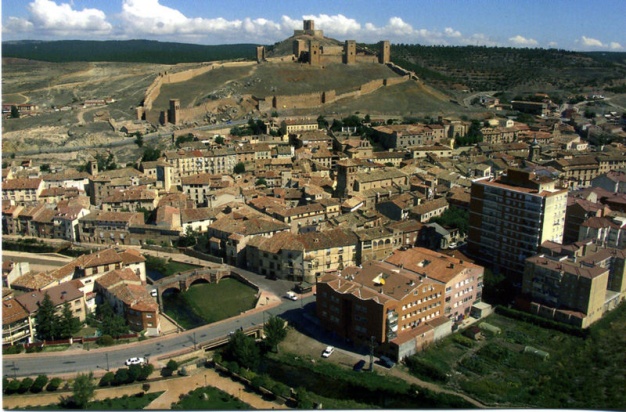 CLAUDIA LOPEZ  4t BCARLA VELASCO  4tA                